FAMILY TREE (7	GENERATION)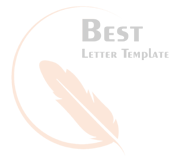 